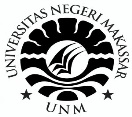 KEMAMPUAN MENULIS PERMULAAN MELALUI LATIHAN KOORDINASI GERAK MATA DAN TANGAN PADA MURID CEREBRAL PALSY JENIS SPASTIK KELAS DASAR II DI SLB-BC YAPALB MAKASSARSKRIPSIDiajukan Untuk Memenuhi Syarat Persyaratan Guna Memperoleh Gelar Sarjana Pendidikan Pada Program Pendidikan Luar BiasaStrata Satu Fakultas Ilmu PendidikanUniversitas Negeri MakassarOleh :FEBY SRI RAHAYU ANANDA1245040086JURUSAN PENDIDIKAN LUAR BIASAFAKULTAS ILMU PENDIDIKANUNIVERSITAS NEGERI MAKASSAR2019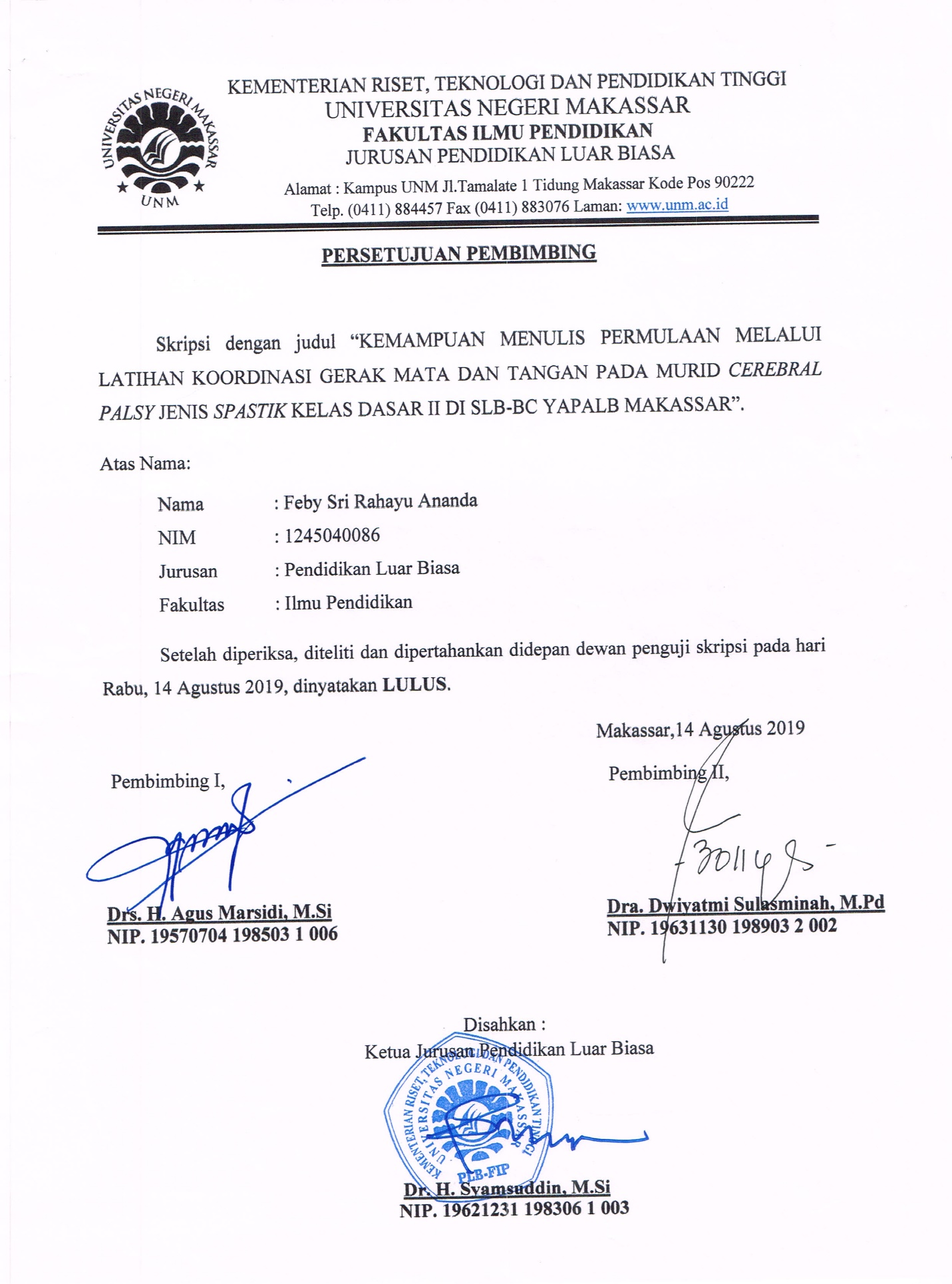 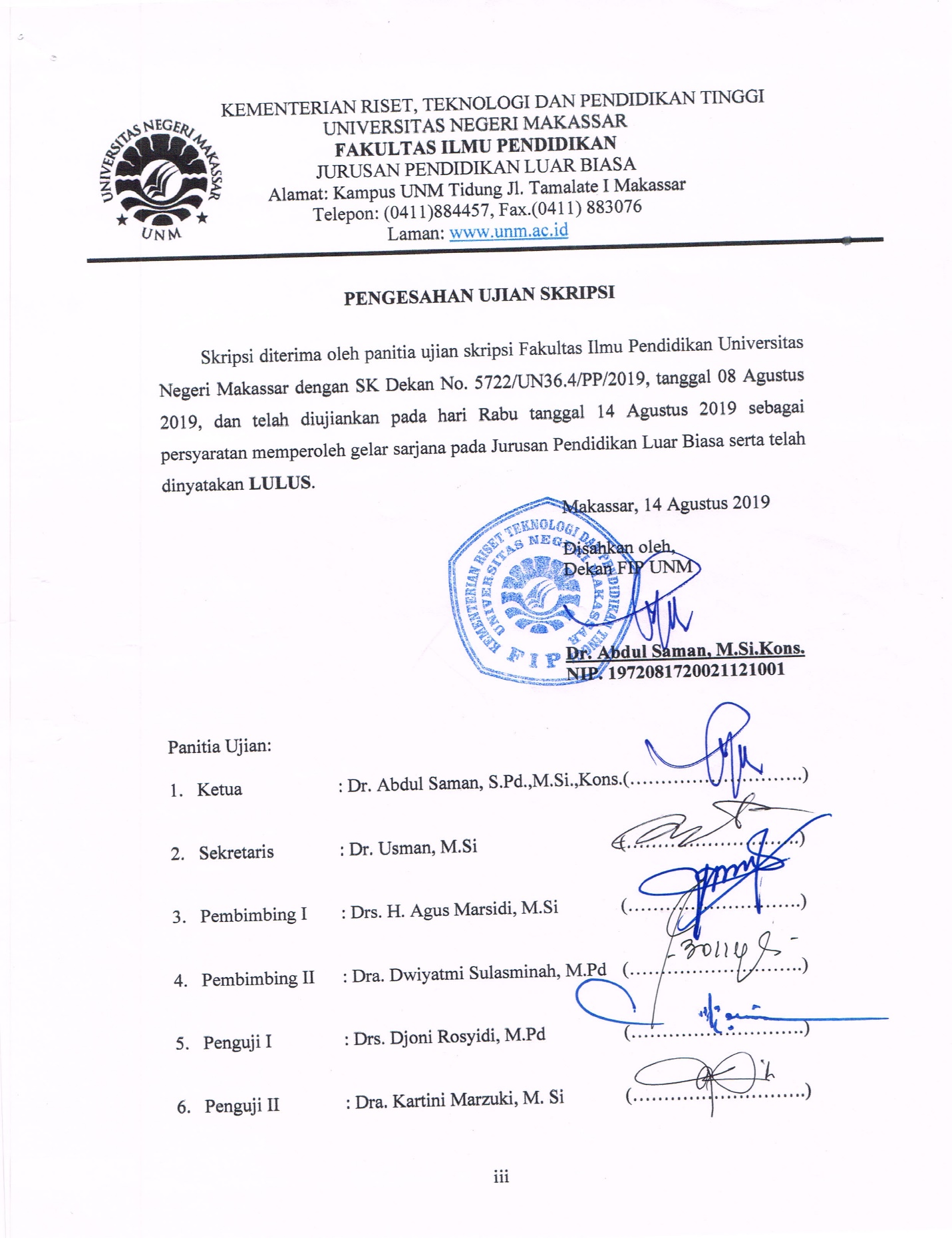 PERNYATAAN KEASLIAN SKRIPSISaya yang bertanda tangan di bawah ini:Menyatakan dengan sebenarnya bahwa skripsi yang saya tulis ini benar merupakan hasil karya saya sendiri dan bukan merupakan pengambil alihan tulisan atau pikiran orang lain yang saya akui sebagai hasil tulisan atau pikiran sendiri.Apabila dikemudian hari terbukti atau dapat dibuktikan bahwa skripsi ini hasil jiplakan atau mengandung unsure plagiat,maka saya bersedia menerima sanksi atas perbuatan tersebut sesuai ketentuan yang berlaku.Makassar,    oktober 2017Yang membuat pernyataan,Feby Sri Rahayu Ananda			    1245040086MOTO DAN PERUNTUKANLife is believing in Allah and Loving People. That’s it(Hidup Adalah Kepercayaan Kepada Allah SWT dan Menyanyangi Sesama. Itu saja)(Feby Sri Rahayu Ananda, 2017)Dengan Segala Kerendahan HatiKuperuntukkan Karya iniKepada Ayahanda, Ibunda yang TercintaYang  dengan Tulus dan Ikhlas Selalu Berdoa dan MembantuBaik Moril Maupun Materil demi Keberhasilan PenulisSemoga ALLAH SWT Memberikan Rahmat dan Karunia-NyaABSTRAKFEBY SRI RAHAYU ANANDA,2019.Kemampuan Menulis Permulaan melalui Latihan Koordinasi Gerak Mata dan Tangan Pada Murid Cerebral Palsy Jenis Spastik Kelas Dasar II di SLB-BC YAPALB Makassar.Skripsi.Dibimbing oleh Drs.H.Agus Marsidi, M.Si dan Dra.Dwiyatmi Sulasminah,M.Si. Jurusan Pendidikan Luar Biasa Fakultas Ilmu Pendidikan Universitas Negeri Makassar.Penelitian ini mengkaji tentang kemampuan menulis permulaan pada murid cerebral palsy jenis spasik yang mengalami hambatan dalam menulis permulaan. Rumusan masalah dalam penelitian ini adalah“ 1.)Bagaimanakah peningkatan kemampuan menulis permulaan murid cerebral palsy kelas dasar II di SLB BC-YAPALB Makassar sebelum dan sesudah diberikan latihan koordinasi gerak mata dan tangan? 2.)Bagaimanakah kemampuan menulis permulaan murid cerebral palsy kelas dasar II dengan latihan koordinasi gerak mata dan tangan di SLB BC-YAPALB Makassar?.Tujuan penelitian ini adalah“1.)Untuk mengetahui peningkatan kemampuan menulis permulaan murid cerebral palsy kelas dasar II di SLB BC-YAPALB Makassar sebelum dan sesudah diberikan latihan koordinasi gerak mata dan tangan. 2.)Untuk mengetahui kemampuan menulis permulaan murid cerebral palsy kelas dasar II dengan latihan koordinasi gerak mata dan tangan di SLB BC-YAPALB Makassar.Pendekatan penelitian yang digunakan adalah kuantitatif dan jenis penelitian eksperimen dalam bentuk Single Subject Research (SSR). Subyek dalam penelitian ini adalah murid cerebral palsy jenis spastik kelas dasar II.Teknik pengumpulan data yang digunakan adalah tes perbuatan dan dokumentasi.Data yang diperoleh dianalisis melalui statistik deskriptif dan ditampilkan dalam bentuk presentase dan grafik.Hasil penelitian disimpulkan bahwa pada fase baseline 1 (A1) atau sebelum treatment latihan koordinasi gerak mata dan tangan berada pada pada kategori kurang, dimana murid belum mampu menulis permulaan, untuk itu peneliti melakukan latihan koordinasi gerak mata dan tangan, sehingga pada intervensi (B) berada pada kategori cukup, sedangkan pada baseline-2 (A2) yaitu setelah melakukan latihan koordinasi gerak mata dan tangan berada pada kategori baik karena murid dapat menulis permulaan huruf abjad dan kata.PRAKATASegala puji dan syukur penulis ucapkan kehadirat Allah SWT pencipta alam semesta atas limpahan rahmat, karunia dan kekuatan yang dianugrahkan kepada penulis.Setiap nikmat waktu, pikiran dan tenaga yang tiada terukur yang diberikan sehingga skripsi ini dapat diselesaikan dari waktu yang telah di targetkan sebelumnya. Shalawat dan Salam semoga senantiasa tercurah kepada junjungan dan tauladan kita,  baginda Muhammad Rasulullah SAW.Sebagai seorang hamba yang berkemampuan terbatas dan tidak lepas dari dosa, tidak sedikit kendala yang dialami oleh penulis dalam penyusunan skripsi ini. Berkat pertolongan dari-Nya dan berbagai pihak  yang telah banyak membantu baik secara moril maupun materil serta motivasinya langsung maupun tidak langsung sehingga kendala tersebut dapat diatasi. Oleh karena itu dalam kesempatan ini penulis mengucapkan banyak terimakasih kepada keluarga besarku yang ada di Jeneponto, terutama kepada Ayahanda Islamuddin, Ibunda Rahmatia, kakakku Nita sri dewi ningsi,SE yang selalu memberikan dukungan moril maupun materil kepadaku hingga saat ini dan juga penulis mengucapkan banyak terima kasih kepada Drs. H.Agus Marsidi,M.Si Pembimbing I dan Dra.Dwiyatmi Sulasminah, M.Pd pembimbing II yang ditengah kesibukkannya telah meluangkan waktu, tenaga, dan pikiran dengan memberikan bimbingan dan dorongan dengan penuh keikhlasan dan kesabaran dalam penyusunan skripsi ini hingga selesai. Tak lupa juga penulis mengucapkan banyak terima kasih kepada :Prof. Dr. H. Husain Syam,M.TP Rektor Universitas Negeri Makassar, yang telah memberi peluang untuk mengikuti proses perkuliahan pada Program Studi Pendidikan Luar Biasa (PLB) Fakultas Ilmu Pendidikan UNM.Dr. Abdul Saman,M.Si.Kons Dekan; Dr.Mustafa,M.Si.Kons PD.I; Dr.Pattaufi,M.Si PD. II; Dr. H. Ansar,M.Si PD. III, yang telah memberikan layanan akademik, administrasi dan kemahasiswaan selama proses pendidikan dan penyelesaian studi. Dr.H.Syamsuddin,M.Si Ketua Jurusan Program Studi PLB FIP UNM ; Dr.Usman,M.si Sekretaris dan Dra.Dwiyatmi Sulasminah,M.Pd Ketua Laboratorium Program Studi PLB FIP UNM, yang dengan penuh perhatian memberikan bimbingan dan memfasilitasi penulis selama proses perkuliahan. Bapak dan Ibu Dosen Jurusan Pendidikan Luar Biasa Fakultas Ilmu Pendidikan Universitas Negeri Makassar yang telah banyak memberikan ilmu yang sangat berguna bagi penulis.Sumiati Ake,S.Pd,M.Pd Kepala Sekolah SLB-BC YAPALB Makassar yang telah memberikan izin dan menerima penulis untuk melakukan penelitian di sekolah tersebut. Ibu Nurhayati.P,S.Pd selaku wali kelas II tunadaksa yang telah bersedia membimbing dan mengarahkan penulis selama penelitian.Ucapan terima kasih banyak untuk Drs.Djoni Rosyidi,M.Si penguji I, Dr.Kartini Marzuki,M.Si penguji II.Bapak dan Ibu Pegawai /Tata Usaha FIP UNM, atas segala perhatiannya dan layanan akademik, administrasi, dan kemahasiswaan sehingga perkuliahan dan penyusunan Skripsi berjalan lancar. Awayundu Said,S.Pd,M.Pd Staf Administrasi Jurusan Pendidikan Luar Biasa FIP UNM Makassar yang telah memberikan motivasi dan pelayanan administrasi selama menjadi mahasiswa sampai penyelesaian studi. Sahabat-Sahabatku Dayanti A.Syahrir,S.Pd, Sriwati,S.Pd, Erniwati.Y,S.Pd,Amalia ahsan,S.Pd, Sri karmila sari, Nofitasari dewi,S.Pd  serta untuk teman-teman keluarga besar Pendidikan Luar Biasa angkatan 2012 yang telah berjuang bersama-sama selama menjalani pendidikan. Akhirnya kepada semua pihak yang telah membantu dan tidak sempat disebut namanya, penulis mengucapkan terima kasih. Semoga segala bantuan, dukungan, dan kerjasamanya dapat menjadi amal ibadah di sisi-Nya. AminWassalamu Alaikum Warahmatullahi Wabarakatuh.DAFTAR ISIHalamanHALAMAN JUDUL	iPERSETUJUAN PEMBIMBING	iiPERNYATAAN KEASLIAN SKRIPSI	iiiMOTO DAN PERUNTUKAN	ivABSTRAK	vPRAKATA	viDAFTAR ISI 	xDAFTAR TABEL	xiDAFTAR GAMBAR	xiiDAFTAR GRAFIK	xiiiDAFTAR LAMPIRAN	xivBAB I PENDAHULUAN	1Latar Belakang	1Rumusan Masalah	6Tujuan Penelitian	7Manfaat Penelitian	7BAB II KAJIAN PUSTAKA, KERANGKA PIKIR DAN PERTANYAAN PENELITI	9Tinjauan Pustaka	9Kerangka Pikir	36Pertanyaan Penelitian	38BAB III METODE PENELITIAN	39Pendekatan dan Jenis Penelitian	39Variabel dan Desain Penelitian	39Definisi Operasional	42Subjek Penelitian	43Teknik Pengumpulan Data	43Teknik Analisis Data	45BAB IV HASIL PENELITIAN DAN PEMBAHASAN	53Profil Subjek	53Hasil Penelitian	53Analisis Data	57Pembahasan	77BAB V KESIMPULAN DAN SARAN	82Kesimpulan	82Saran	82DAFTAR PUSTAKA	84LAMPIRAN	86RIWAYAT HIDUP	186DAFTAR  TABELDAFTAR GRAFIKDAFTAR LAMPIRANN a m a: Feby Sri Rahayu AnandaN I M                                 :1245040086Fakultas: Ilmu PendidikanJurusan: Pendidikan Luar BiasaJudul skripsi :Tabel3.14.14.24.34.44.54.64.74.84.94.104.114.124.134.144.15JudulKriteria Pengambilan Kesimpulan/keputusanData Skor Kemampuan Menulis PermulaanData Hasil Baseline 1 (A1), Intervensi (B), Baseline 2 (A2) Nilai Kemampuan Menulis PermulaanPanjang Kondisi Kemampuan Menulis PermulaanKecenderungan Arah Kemampuan Menulis Permulaan Pada Kondisi Baseline 1 (A1), Intervensi (B), Baseline 2 (A2)Kecenderungan Stabilitas Kemampuan Menulis PermulaanKecenderungan Jejak Data Kemampuan Menulis PermulaanLevel Stabilitas dan Rentang Kemampuan Menulis PermulaanPerhitungan Perubahan Level Kemampuan Menulis PermulaanPerubahan Level Kemampuan Menulis PermulaanRangkuman Hasil Analisis Visual dalam Kondisi Kemampuan Menulis PermulaanJumlah Variabel yang diubah dari Kondisi Baseline (A) ke Intervensi (B)Perubahan Kecenderungan dan Efeknya Pada Kemampuan Menulis PermulaanPerubahan Stabilitas Kemampuan Menulis PermulaanPerubahan Level Kemampuan Menulis PermulaanRangkuman Hasil Analisis Antar Kondisi Kemampuan Menulis PermulaanHalaman43555558606666676868697172727375DAFTAR GAMBARGambar2.13.13.2DAFTAR GAMBARJudulSkema Langkah-langkah PenelitianProsedur Desain A-B-AKompenon-Komponen GrafikHalaman384250Grafik4.14.24.34.44.54.64.7JudulKemampuan Menulis Permulaan Baseline 1 (A1), Intervensi (B), dan Baseline 2 (A2)Kecenderungan Arah Kemampuan Menulis Permulaan Pada Kondisi Baseline 1 (A1), Intervensi (B), Baseline 2 (A2)Kecenderungan Stabilitas Kondisi Baseline 1 (A1) Kemampuan Menulis Permulaan Kecenderungan Stabilitas Kondisi Intervensi (B) Kemampuan Menulis PermulaanKecenderungan Stabilitas Kondisi Baseline 2 (A2) Kemampuan Menulis PermulaanData Overlap Kondisi Baseline 1 (A1) ke Intervensi (B)Data Overlap Kondisi Intervensi (B) ke Baseline 2 (A2)Halaman          57          59          62          64          65          74          75Lampiran1.2.3.4.5.6.7.8.910JudulKurikulum Mata Pelajaran Bahasa Indonesia kelas II Semester 1Rencana Pelakasanaan Pembelajaran (RPP)Kisi-Kisi Instrumen PenelitianLembar Tes KemampuanLembar Latihan Lembar Tes Latihan KemampuanData Hasil Tes SiswaFormat validasiDokumentasi PenelitianSurat – surat PenelitianHalaman86879394142147171173177183